Материалы для дистанционного обучения с 20.04.2020 по 24.04.2020Урок 1 - 2. Тема: «К.Г. Паустовский Мещерская сторона».Урок 1.  Прочитать произведение «Мещерская сторона», стр. учебника 151-159.Работа над произведением. Давайте попробуем вместе проанализировать урок, обратимся к началу произведения и ответим на следующие вопросы:-Видно ли отношение автора к Мещерскому краю уже в начале произведения? «В Мещерском крае нет никаких особенных красот и богатств, кроме лесов, лугов и прозрачного воздуха. Но все же край этот обладает большой притягательной силой. Он очень скромен - так же, как картины Левитана. Но в нем, как и в этих картинах, заключена вся прелесть и все незаметное на первый взгляд разнообразие русской природы».-А что помогло вам увидеть это отношение?Обращают на себя внимание строки: «В Мещерском крае нет никаких особенных красот и богатств, кроме лесов, лугов и прозрачного воздуха. Он очень скромен».Обратите внимание: предложения объединены по парам. С чего начинается второе и четвертое предложение?В Мещёрском крае нет особенных красот и богатств...Но все же…Он очень скромен…. Но в нем….(С союза но). То есть они имеют одинаковое начало. Имеем дело с лексической анафорой.Анафора – повторение слов или группы слов в начале строк.Сравните содержание первого и третьего предложения с содержанием второго и четвертого. В каком соотношении они находятся? (Они противопоставлены.)Какую стилистическую фигуру использует автор и чего достигает с ее помощью?(Антитеза. Подчеркивает необычность русской природы.)Паустовского часто сравнивают с художником Левитаном.Паустовский упоминает Левитана не случайно.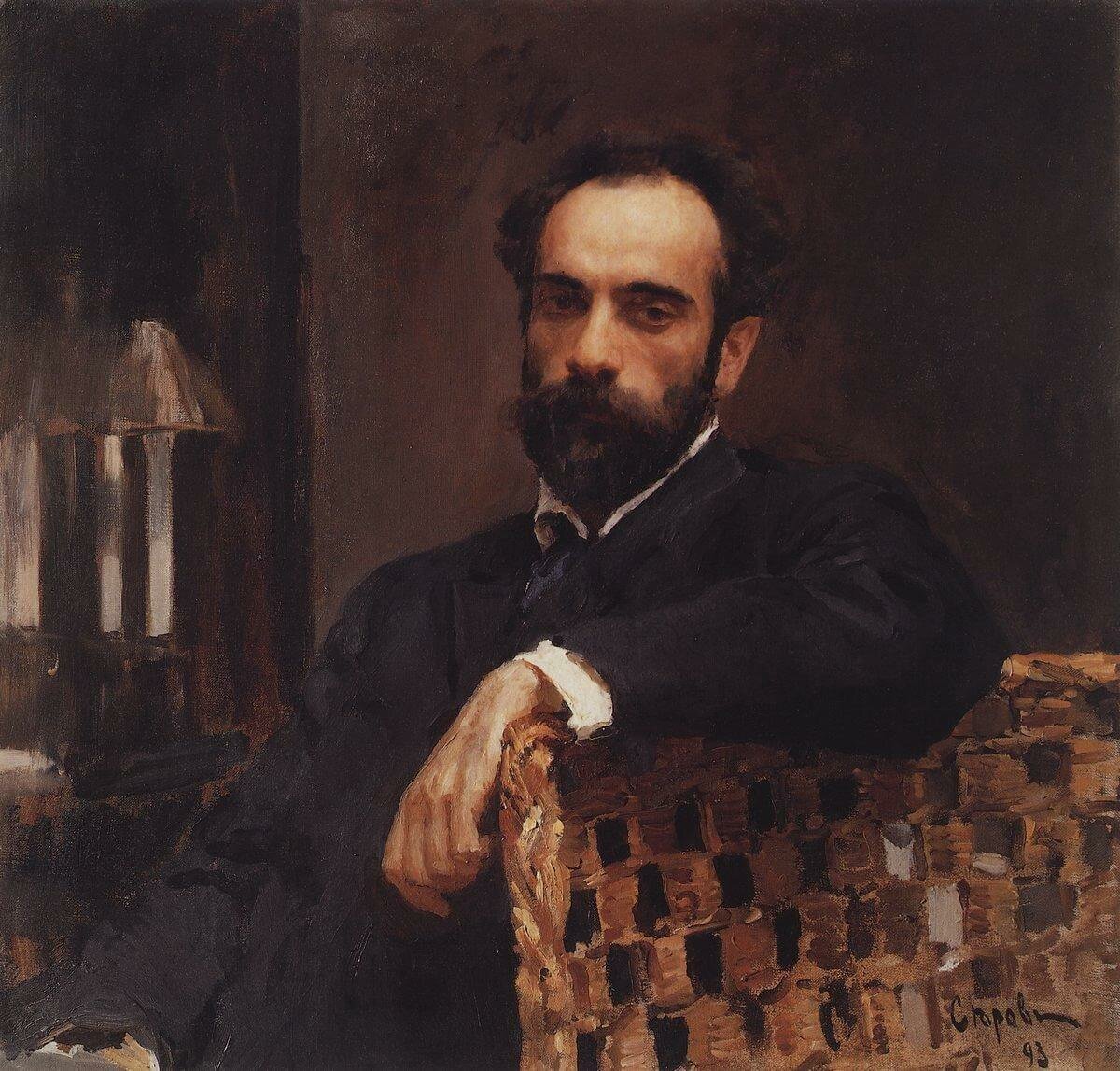 Обращение к живописи. Исаак Левитан. Перед созданием книги «Мещерская сторона» Паустовский был занят работой над очерком о Левитане и поэтому пристально и вдумчиво рассматривал его картины. Они стали ему очень близки, потому что Левитан изображал на них природу средней полосы России. «Картины Левитана, - пишет Паустовский, - требуют медленного рассматривания. Они скромны и точны, но чем дольше смотришь на них, тем милее тишина знакомых рек и поселков».https://gallerix.ru/album/Levitan-Что объединяет все эти картины?Краски на его картинах были неяркими, неброскими, но передавали всю прелесть русской природы. Под внешне неярким изображением скрывается глубокое содержание и огромная любовь. В них нет ничего необычного, и в то же время испытываешь чувство восторга, радости, хочется туда попасть.Я надеюсь, что ваши души тоже откроются навстречу прекрасному, вы будете восхищаться красой земли, удивляясь мелочам. Мне хочется верить, что вы обратите внимание на красоту неба, посмотрите на почки на деревьях. И скажете с улыбкой: « Улыбнись мне, Апрель - золотые ресницы».Урок 2. Ответить письменно на вопрос №11 стр.162Выполненное задание (Урок 2) направить в виде фотографии на электронную почту. Задание выполняется на оценку.